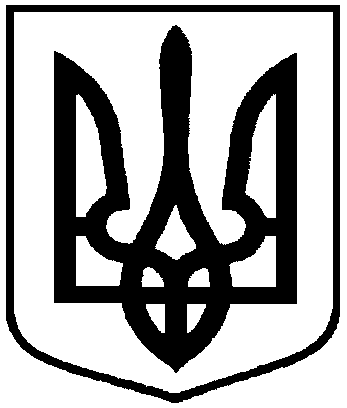 Сумська міська радаВиконавчий комітетРІШЕННЯНа виконання завдання 2 підпрограми 1 Програми «Молодь територіальної громади м. Суми на 2019-2021 роки», затвердженої рішенням Сумської міської ради від 28 листопада 2018 року № 4149-МР (зі змінами) та враховуючи Порядок проведення конкурсу з визначення програм (проектів, заходів), розроблених інститутами громадянського суспільства, для виконання (реалізації) яких надається фінансова підтримка з бюджету Сумської міської об’єднаної територіальної громади, затверджений рішенням виконавчого комітету Сумської міської ради від 15.01.2019 № 1 (зі змінами), враховуючи рішення конкурсної комісії та протокол № 3 від 17.01.2020 року, з метою розвитку та підтримки молодіжного громадського руху у місті, керуючись статтею 40 Закону України «Про місцеве самоврядування в Україні», виконавчий комітет Сумської міської ради ВИРІШИВ:1. Відділу у справах молоді та спорту Сумської міської ради                (Обравіт Є.О.) забезпечити укладання договорів про виконання програм (реалізацію проектів, заходів) – переможцями конкурсу з визначення програм (проектів, заходів), розроблених інститутами громадянського суспільства у сфері роботи з дітьми та молоддю, для виконання (реалізації) яких надається фінансова підтримка з бюджету Сумської міської об’єднаної територіальної громади на 2020 рік, згідно з додатком.2. Департаменту фінансів, економіки та інвестицій Сумської міської ради (Липова С.А.) забезпечити фінансування в сумі 400 000 (чотириста тисяч) гривень 00 коп. на впровадження результатів конкурсу з визначення програм (проектів, заходів), розроблених інститутами громадянського суспільства у сфері роботи з дітьми та молоддю, для виконання (реалізації) яких надається фінансова підтримка з бюджету Сумської міської об’єднаної територіальної громади на 2020 рік, які передбачені у бюджеті Сумської міської об’єднаної територіальної громади на 2020 рік за КПКВК 0213131 «Здійснення заходів та реалізація проектів на виконання Державної цільової соціальної програми «Молодь України» по головному розпоряднику бюджетних коштів – виконавчому комітету Сумської міської ради.3. Відділу бухгалтерського обліку та звітності Сумської міської ради (Костенко О.А.) провести розрахунки згідно укладених договорів та кошторисів проектів програм.4. Контроль за виконанням даного рішення покласти на заступника міського голови з питань діяльності виконавчих органів ради Мотречко В.В.Міський голова                                 			               О.М. ЛисенкоОбравіт Є.О. 700-513Розіслати: Мотречко В.В., Липовій С.А., Костенко О.А., Обравіт Є.О.Проекти програм, що визначені переможцями конкурсу з визначення програм (проектів, заходів), розроблених інститутами громадянського суспільства у сфері роботи з дітьми та молоддю, для виконання (реалізації) яких надається фінансова підтримка з бюджету Сумської міської об’єднаної територіальної громади на 2020 рікНачальник відділу у справах молоді та спорту 						Є.О. ОбравітЛист погодженнядо проекту рішення виконавчого комітету«Про впровадження результатів  конкурсу з визначення програм (проектів, заходів), розроблених інститутами громадянського суспільства у сфері роботи з дітьми та молоддю, для виконання (реалізації) яких надається фінансова підтримка з бюджету Сумської міської об’єднаної територіальної громади на 2020 рік»Начальник відділу у справах молоді та спорту					Є.О. ОбравітЗаступник міського голови з питань			діяльності виконавчих органів ради			          В.В. МотречкоНачальник відділу бухгалтерського обліку та звітності, головним бухгалтером		О.А. КостенкоДиректор департаменту фінансів, економіки та інвестицій					          С.А. ЛиповаНачальник відділу протокольної роботи та контролю						Л.В. МошаНачальник правового управління 			          О.В. ЧайченкоЗаступник міського голови, керуючий справами виконавчого комітету 				С.Я. Паквід 11.02.2020 № 82Про впровадження результатів конкурсу з визначення програм (проектів, заходів), розроблених інститутами громадянського суспільства у сфері роботи з дітьми та молоддю, для виконання (реалізації) яких надається фінансова підтримка з бюджету Сумської міської об’єднаної територіальної громади на 2020 рікДодатокдо рішення виконавчого комітетувід                         № №Назва проектуНазва громадської організації Сума коштів, грн.1"Наметовий Табір Української Самоідентифікації ТУСА - 2020"Сумська міська молодіжна організація "Ліцей"91346,002"День вуличної музики - 2020"ГО "Молодіжне об'єднання Екстрим стайл"52955,003"Програма розвитку скейт-парку у Сумах - Sumy Extreme Style"ГО "Молодіжне об'єднання Екстрим стайл"78220,004"Антивалізна документальна вистава "Ми - місто"ГО "Арт Хвиля"46500,005"Sumy Speed Cubing"ГО "Калинове гроно"53800,006"Сімейний фестиваль "Family day"Сумська міська молодіжна організація "Ліцей"77179,00           Разом: 400 000 (чотириста тисяч) гривень 00 коп.           Разом: 400 000 (чотириста тисяч) гривень 00 коп.           Разом: 400 000 (чотириста тисяч) гривень 00 коп.           Разом: 400 000 (чотириста тисяч) гривень 00 коп.